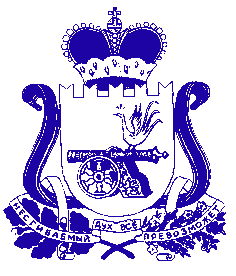    СОВЕТ  ДЕПУТАТОВ                                                                          ГОЛЫНКОВСКОГО  ГОРОДСКОГО ПОСЕЛЕНИЯ                            РУДНЯНСКОГО РАЙОНА  СМОЛЕНСКОЙ ОБЛАСТИРЕШЕНИЕ от  «15» июня 2018 года                                                                                  № 37.9О    внесении     изменений     в     Решение                                                                                                     Совета   депутатов   Голынковского    городского                                                         поселения    Руднянского     района   Смоленской                                                                        области от 30.10.2017г. № 26.2 «Об утверждении                                                         Правил            благоустройства           территории                                                                Голынковского            городского         поселения                                                                 Руднянского района Смоленской области»   В соответствии с Федеральным   от 6 октября 2003 года   № 131-ФЗ «Об общих принципах организации местного самоуправления в Российской Федерации»,  протеста прокуратуры Руднянского района Смоленской области от 01.02.2018г. № 02-35/12-18 Уставом Голынковского городского поселения Руднянского района Смоленской области, Совет депутатов Голынковского городского поселения Руднянского района Смоленской области,          Р Е Ш И Л: 1.  В разделе 4, п. п. 4.8. читать в следующий редакции:Собственники земельных участков и лица, не являющиеся собственниками земельных участков, обязаны:- использовать земельные участки в соответствии с их целевым назначением способами, которые не должны наносить вред окружающей среде, в том числе земле как природному объекту;- сохранять межевые, геодезические и другие специальные знаки, установленные на земельных участках в соответствии с законодательством;- осуществлять мероприятия по охране земель, лесов, водных объектов и других природных ресурсов, в том числе меры пожарной безопасности;- своевременно приступать к использованию земельных участков в случаях, если сроки освоения земельных участков предусмотрены договорами;- своевременно производить платежи за землю;- соблюдать при использовании земельных участков требования градостроительных регламентов, строительных, экологических, санитарно-гигиенических, противопожарных и иных правил, нормативов;не допускать загрязнение, истощение, деградацию, порчу, уничтожение земель и почв и иное негативное воздействие на земли и почвы.2. В разделе 4, п.п. 4.9. - 4.12. считать утратившими силу. 3. Настоящее решение разместить в сети Интернет на официальном сайте Администрации Голынковского городского поселения Руднянского района Смоленской области  (официальный сайт Голынковского городского поселения Руднянского района Смоленской области: http://golynki.admin-smolensk.ru).4. Настоящее решение вступает в силу с момента его официального опубликования.Глава муниципального образования        Председатель Совета депутатовГолынковского городского поселения     Голынковского городского поселенияРуднянского района смоленской области  Руднянского района Смоленской области______________________ Н.В. Иванова  _____________________ Г.А. Тимофеева